Вопросы и ответы к интеллектуальной игре по информатике, посвященной Олимпийским играм-2014, «Всезнайка»4 классыПравила:Правила выбора и выполнения заданий:Команды по-очереди выбирают категорию и стоимость вопросаНа экране демонстрируется вопросВопросы дублируются для команд на раздаточном материале, именно на этих листочках с заданием команда выполняет задание После выполнения задания команды сдают листочки с ответами членам жюриОценивание ответов:Ответы оцениваются в количество баллов, указанных в кружочкахНекоторые вопросы содержат несколько ответов, тогда количество баллов будет зависеть от количества правильных ответов (у жюри система оценивания за такие вопросы имеется)Время выполнения заданий:На вопросы в 10 и 20 баллов дается не более 1,5 минутНа вопросы в 30 и 40 баллов– от 1,5 минути болееОЛИМПИАДА10 баллов.Из предложенных рисунков выберите три, которые являются талисманами олимпийских игр в Сочи-2014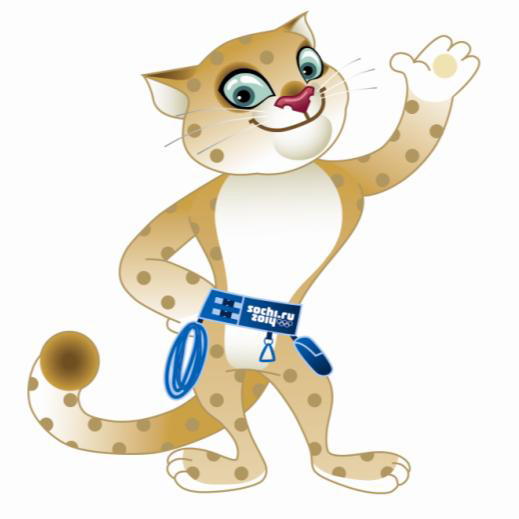 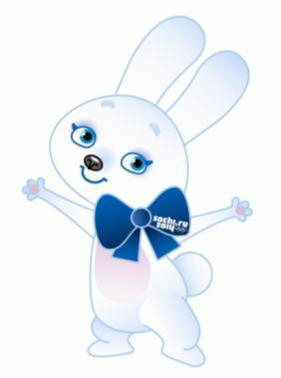 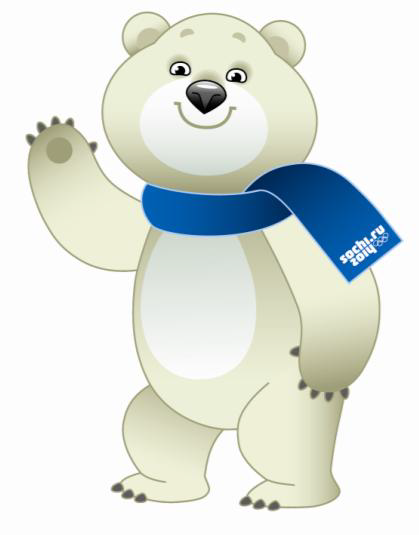 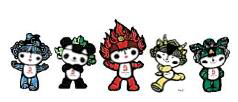 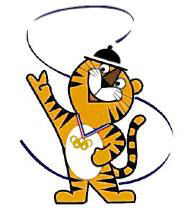 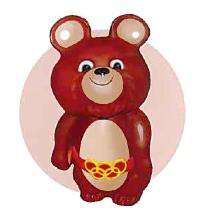 Оценивание: за 3 правильных талисмана – 10 баллов, если есть ошибки – 0 баллов.ОЛИМПИАДА 20 баллов.Назовите сроки проведения 22 зимних олимпийских игр в г. Сочи-2014 (7-23 февраля 2014 год)Назвать три любых символа олимпийских игр(флаг, кольца, гимн, клятва, лозунг, медали, огонь, оливковая ветвь, салют, талисманы, эмблема, талисманы)Оценивание: правильный ответ – 10 баллов, неправильный – 0 баллов.ОЛИМПИАДА 30 баллов.Выбрать лишнее слово из ряда по смыслу:Футбол, дзюдо, волейбол, баскетбол.Мяч, обруч, брусья, лента.Шайба, клюшка, щитки, шиповки.Фехтование, баскетбол, мяч, гимнастика.Вратарь, нападающий, судья, защитник.Велоспорт, конный спорт, фигурное катание.Лыжи, коньки, санки, теннисный шарик.Оценивание: за 7 правильных ответа – 30 баллов, за 6 правильных ответа – 20 баллов, за 5 правильных ответов – 5 баллов, за 4-0 правильных ответа – 0 баллов. ОЛИМПИАДА 40 баллов.Какую информацию несет в себе символ олимпийских игр? Что обозначает каждое кольцо определенного цвета? (синий - Европа, зеленый - Австралия, желтый - Азия, красный - Америка, черный - Африка)Оценивание: Ответ: пять континентов – 10 балловОтвет: синий - Европа, зеленый - Австралия, желтый - Азия, красный - Америка, черный – Африка – 40 балловИНФОРМАЦИЯ 10 баллов.Какой из рисунков получится после выполнения программы из стрелок? (Стрелки оставляют след по направлению движения). Ответ: №2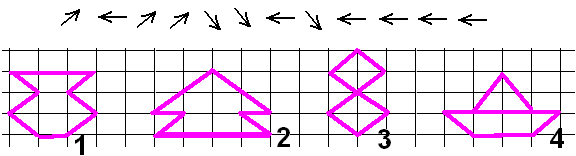 Оценивание: правильный ответ – 10 баллов, неправильный – 0 баллов.ИНФОРМАЦИЯ 20 баллов.В сказке А. С. Пушкина «Сказка о попе и о работнике его Балде» поп выбирал работника по следующим признакам:«Нужен мне работник:
Повар, конюх и плотник.
А где найти мне такого
Служителя не слишком дорогого?»Какое из следующих пересечений множеств верно отражает требования попа?(№1)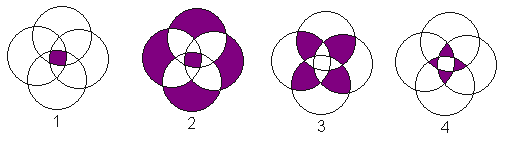 Оценивание: правильный ответ – 20 баллов, неправильный – 0 баллов.ИНФОРМАЦИЯ 30 баллов.Каждой птичке хочется попасть в свободную клетку. Какой птичке это не удастся. Номер клетки определяется номером строки и номером столбца в матрице, например, кружком отмечена клетка 2-3. 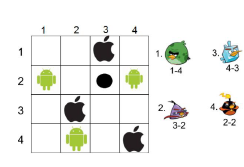 Оценивание: правильный ответ №2– 30 баллов, неправильный – 0 баллов.ИНФОРМАЦИЯ 40 баллов.Из слов составить слова, связанные с информатикой и компьютером. Например: Овод, диск (дисковод).  Детка, си (дискета).  Миф, нота, икра (информатика).  Ель, писк (пиксель).  Сор, процесс (процессор).  Кол, кони (колонки).  Грамм, порог (программа).  Бег, май, там (мегабайт). Оценивание: все правильные ответы – 40 баллов, 50% правильных ответов – 20 баллов, меньше 50% - 0 баллов.КОМПЬЮТЕР 10 баллов.Впиши названия частей компьютера и восстанови слово в середине рисунка. Оно означает: 1) устройство хранения информации;2) процесс передачи информации;3) устройство, обеспечивающее связь между компьютерами;4) электронное устройство, обладающее искусственным интеллектом (РОБОТ)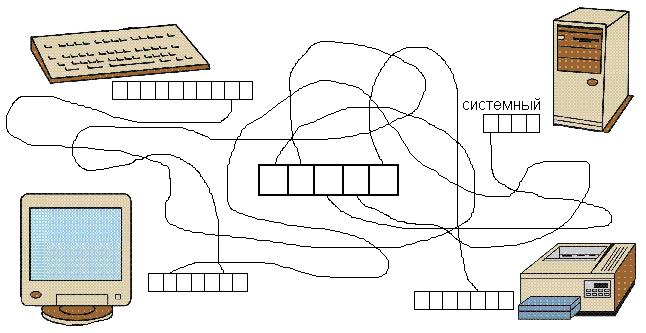 Оценивание: правильный ответ – 10 баллов, неправильный – 0 баллов.КОМПЬЮТЕР 20 баллов.Распредели устройства компьютера на группы: Устройства ввода данных: сканер, клавиатура, мышь, микрофон, веб-камера,Устройства вывода данных: монитор, принтер, колонки, наушникиУстройства обработки данных: процессорУстройства хранения данных: жесткий дискОценивание: правильный ответ – 20 баллов, 50% правильных ответов – 5баллов, меньше 50% - 0 баллов.КОМПЬЮТЕР 30 баллов.«Компьютерные» пословицы преобразуй в первозданный вид: Компьютер памятью не испортишь (Кашу маслом не испортишь). Компьютер - лучший друг (Книга – лучший друг). Дарёному компьютеру в системный блок не заглядывают(Дареному коню в зубы не смотрят). Что из Корзины удалено, то пропало (Что с возу упало, то пропало). Мал ноутбук, да дорог (Мал золотник, да дорог).Оценивание: правильный ответ – 30 баллов, неправильный – 0 баллов.КОМПЬЮТЕР 40 баллов.1. Устройство для ввода символов (букв, цифр, знаков препинания, …) КЛАВИАТУРА2. Устройство, с помощью которого можно подключиться к сети Интернет. МОДЕМ3. Устройство для хранения информации. ПАМЯТЬ4. Устройство для ввода информации. МЫШЬ5. Устройство вывода информации на экран. МОНИТОР6. Устройство ввода в компьютер рисунков, фотографий. СКАНЕР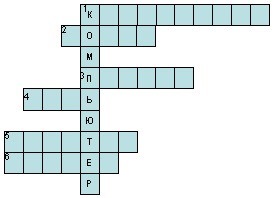 РАЗНОЕ 10 баллов.Первая буква этого слова занимает 3-е место валфавите.  Перейди  на  семь  шагов  вперед  и  получишь вторую букву. Еще  на 4-ре шага вперед  –  третья  буква.  Еще  на  10  шагов  вперед  – четвертая  буква.  А  теперь  обратно  на  18  шагов  – получится пятая буква. Затем снова вперед на 12 шагов – шестая буква. Еще один шаг вперед и узнаешь седьмую букву. Опять назад на 13 шагов – восьмая буква. Наконец, вперед на 11 шагов откроется последняя девятая буква. В результате  выполнения  алгоритма  у  тебя  получилось слово…(винчестер)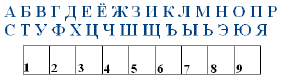 Оценивание: правильный ответ – 10 баллов, неправильный – 0 баллов.РАЗНОЕ 20 баллов.По словесному описанию были составлены схемы класса. Какая из схем составлена верно? «В классе 11 столов расположено вдоль стен и окон. На этих  столах  компьютеры.  Еще  3  стола  стоят  в  центре класса. Впереди у окна учительский стол с компьютером. Доска находится за спиной учителя, а вход в класс слева от него». 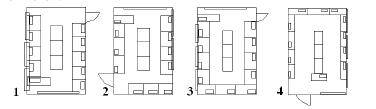 Оценивание: правильный ответ№3 – 20 баллов, неправильный – 0 баллов.РАЗНОЕ 30 баллов.Посмотрите на четыре фигуры, нарисованные черепашкой по определенной закономерности. Какую следующую фигуру должна нарисовать черепашка? 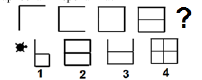 Оценивание: правильный ответ №4– 30 баллов, неправильный – 0 баллов.РАЗНОЕ 40 баллов.В слове ВИНЧЕСТЕР потерялась буква В. Помоги ее найти.  Для этого построй кратчайший путь в лабиринте от Входа к Выходу и подсчитай, сколько раз встречается буква «В» в предметах на этом пути. Сколько у тебя получилось?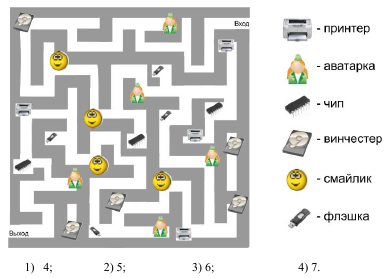 Оценивание: правильный ответ №1(4 раза встречается буква «В»)– 40 баллов, неправильный – 0 баллов.Дополнительные вопросы (на всякий случай)Какой главный лозунг Олимпийцев? (быстрее, выше, сильнее)Что изображено на Олимпийском флаге? (5 колец)Что обозначают переплетённые олимпийские кольца? Как называли спортсменов, которые несли факел? (факелоносцы)В честь, какого бога проводились Олимпийские игры? (Зевса) Как часто проходят Олимпийские игры? (один раз в четыре года)Как в древности называли участников игр? (олимпионики)
Я начну, а вы кончайте,
Дружно хором отвечайте.
В воскресный день пустынно в школе,
Бегут с мячом ребята в…/поле/.
Игра весёлая футбол -
Уже забили первый …/гол/.
Вот разбежался быстро кто-то,
И без мяча влетел в …/ворота/.
А Петя мяч ногою хлоп
И угодил Серёже в…/лоб/.
Хохочет весело мальчишка -
На лбу растёт большая …/шишка/.
Но парню шишка нипочём,
Опять бегут все за …/мячом/.
- Молодцы, дружно отвечали.
